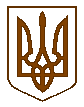 ПЕРВОМАЙСЬКА МІСЬКА РАДАМИКОЛАЇВСЬКОЇ ОБЛАСТІВИКОНАВЧИЙ КОМІТЕТП Р О Т О К О Лзасідання виконавчого комітетувід  10.04.2020 № 9
м. Первомайськ
У засіданні взяли участь члени виконавчого комітету міської ради:Головує Людмила  ДРОМАШКО –– міський головаБОНДАРЧУК Сергій, КАПАЦИНА Василь, КІНЖАЛОВ Олександр, КОЛЕСНІЧЕНКО Ольга, КУКУРУЗА Олександр, ОБОЛЕНСЬКА Тетяна, ОСТАПЕНКО Галина,   ОСТРОВСЬКА Ірина, ПАСТУШОК Оксана, ПІТЕРМАН Семен, ПОСТЕРНАК Лілія, СВІДЕРКО Світлана,   ЦИМБАЛЮК Руслан.
Відсутні члени виконавчого комітету міської ради:БІДНАРИК Анатолій, БОГАТИРЬОВ Борис, БОРИК Геннадій,  ОЛІШЕВСЬКА Наталія, ТОВСТА Наталія,   ФОМІНЦЕВ Олександр,  ЧЕБАНЕНКО Алла.                     
Присутні на засіданні виконавчого комітету міської ради:Міський голова	       Людмила ДРОМАШКОКеруюча справами виконавчого	                                     комітету міської ради    	              Лілія ПОСТЕРНАКМісце проведення –
зал засідань виконкомуЗасідання почалося о 10 год. 00 хв.Засідання закінчилося о 10 год. 50 хв.ВОЛОШАНЕНКО Лариса     -ГИЛЬ Ганна                             -ГРИНЧАК Олег                      -КРИВОРУЧЕНКО Ірина        -ЛАЗАРЄВА Тетяна                -       ПОЛЯКОВА Олена	                -ПРУДИУС Світлана               -РОМАНОВ Євген	-СКУЛМЕ Ірина                       -ЧОРНА Інна	-ЯГНЮК Ольга                        -ЯШКІН Володимир                -	ВОЛОШАНЕНКО Лариса     -ГИЛЬ Ганна                             -ГРИНЧАК Олег                      -КРИВОРУЧЕНКО Ірина        -ЛАЗАРЄВА Тетяна                -       ПОЛЯКОВА Олена	                -ПРУДИУС Світлана               -РОМАНОВ Євген	-СКУЛМЕ Ірина                       -ЧОРНА Інна	-ЯГНЮК Ольга                        -ЯШКІН Володимир                -	ВОЛОШАНЕНКО Лариса     -ГИЛЬ Ганна                             -ГРИНЧАК Олег                      -КРИВОРУЧЕНКО Ірина        -ЛАЗАРЄВА Тетяна                -       ПОЛЯКОВА Олена	                -ПРУДИУС Світлана               -РОМАНОВ Євген	-СКУЛМЕ Ірина                       -ЧОРНА Інна	-ЯГНЮК Ольга                        -ЯШКІН Володимир                -	завідувач сектору з питань опіки, піклування та усиновлення управління у справах дітей міської ради (12-18);в.о. директора КП «Первомайська друкарня» (2);начальник управління містобудування, архітектури, комунальної власності та земельних питань міської ради (21);позаштатний кореспондент ПП РГ «Вісник    Первомайська» (1-25);головний бухгалтер КП «Первомайська друкарня» (2);начальник юридичного відділу апарату виконавчого комітету міської ради (1-25);заступник начальника фінансового управління міської ради (22);начальник відділу у справах молоді, фізичної культури та спорту управління культури, національностей, релігій, молоді та спорту  міської ради (1, 7-11);начальник відділу економіки та інвестицій управління економіки міської ради (1-3);начальник відділу підприємницької діяльності управління економіки міської ради (6-24);начальник загального відділу апарату виконавчого комітету міської ради (1-25);заступник начальника управління житлово-комунального господарства міської ради з питань реформування, розвитку і експлуатації житлового фонду та інженерної інфраструктури (1,23).Міський голова ДРОМАШКО Людмила наголосила на тому, що необхідно затвердити порядок денний засідання виконавчого комітету міської ради.Надійшла пропозиція взяти запропонований порядок денний за основу.       По даній пропозиції проведено голосування.Результати голосування:Міський голова ДРОМАШКО Людмила наголосила на тому, що необхідно затвердити порядок денний засідання виконавчого комітету міської ради.Надійшла пропозиція взяти запропонований порядок денний за основу.       По даній пропозиції проведено голосування.Результати голосування:Міський голова ДРОМАШКО Людмила наголосила на тому, що необхідно затвердити порядок денний засідання виконавчого комітету міської ради.Надійшла пропозиція взяти запропонований порядок денний за основу.       По даній пропозиції проведено голосування.Результати голосування:Міський голова ДРОМАШКО Людмила наголосила на тому, що необхідно затвердити порядок денний засідання виконавчого комітету міської ради.Надійшла пропозиція взяти запропонований порядок денний за основу.       По даній пропозиції проведено голосування.Результати голосування:«за»«проти»«утримались»«не голосували»«за»«проти»«утримались»«не голосували»- 12- немає- немає- немає- 12- немає- немає- немає       Надійшла пропозиція міського голови ДРОМАШКО Людмили внести до порядку денного засідання виконавчого комітету міської ради додатково проєкт рішення виконкому «Про внесення змін до бюджету міста  Первомайська на 2020 рік».По даній пропозиції проведено голосування.Результати голосування:       Надійшла пропозиція міського голови ДРОМАШКО Людмили внести до порядку денного засідання виконавчого комітету міської ради додатково проєкт рішення виконкому «Про внесення змін до бюджету міста  Первомайська на 2020 рік».По даній пропозиції проведено голосування.Результати голосування:       Надійшла пропозиція міського голови ДРОМАШКО Людмили внести до порядку денного засідання виконавчого комітету міської ради додатково проєкт рішення виконкому «Про внесення змін до бюджету міста  Первомайська на 2020 рік».По даній пропозиції проведено голосування.Результати голосування:       Надійшла пропозиція міського голови ДРОМАШКО Людмили внести до порядку денного засідання виконавчого комітету міської ради додатково проєкт рішення виконкому «Про внесення змін до бюджету міста  Первомайська на 2020 рік».По даній пропозиції проведено голосування.Результати голосування:       Надійшла пропозиція міського голови ДРОМАШКО Людмили внести до порядку денного засідання виконавчого комітету міської ради додатково проєкт рішення виконкому «Про закінчення опалювального періоду 2019-2020 років».По даній пропозиції проведено голосування.Результати голосування:       Надійшла пропозиція міського голови ДРОМАШКО Людмили внести до порядку денного засідання виконавчого комітету міської ради додатково проєкт рішення виконкому «Про закінчення опалювального періоду 2019-2020 років».По даній пропозиції проведено голосування.Результати голосування:       Надійшла пропозиція міського голови ДРОМАШКО Людмили внести до порядку денного засідання виконавчого комітету міської ради додатково проєкт рішення виконкому «Про закінчення опалювального періоду 2019-2020 років».По даній пропозиції проведено голосування.Результати голосування:       Надійшла пропозиція міського голови ДРОМАШКО Людмили внести до порядку денного засідання виконавчого комітету міської ради додатково проєкт рішення виконкому «Про закінчення опалювального періоду 2019-2020 років».По даній пропозиції проведено голосування.Результати голосування:       Надійшла пропозиція міського голови ДРОМАШКО Людмили внести до порядку денного засідання виконавчого комітету міської ради додатково проєкт рішення виконкому «Про визначення переможця конкурсу на право укладання Договору щодо розміщення засобу пересувної/об’єкту сезонної дрібнороздрібної торговельної мережі».По даній пропозиції проведено голосування.Результати голосування:       Надійшла пропозиція міського голови ДРОМАШКО Людмили внести до порядку денного засідання виконавчого комітету міської ради додатково проєкт рішення виконкому «Про визначення переможця конкурсу на право укладання Договору щодо розміщення засобу пересувної/об’єкту сезонної дрібнороздрібної торговельної мережі».По даній пропозиції проведено голосування.Результати голосування:       Надійшла пропозиція міського голови ДРОМАШКО Людмили внести до порядку денного засідання виконавчого комітету міської ради додатково проєкт рішення виконкому «Про визначення переможця конкурсу на право укладання Договору щодо розміщення засобу пересувної/об’єкту сезонної дрібнороздрібної торговельної мережі».По даній пропозиції проведено голосування.Результати голосування:       Надійшла пропозиція міського голови ДРОМАШКО Людмили внести до порядку денного засідання виконавчого комітету міської ради додатково проєкт рішення виконкому «Про визначення переможця конкурсу на право укладання Договору щодо розміщення засобу пересувної/об’єкту сезонної дрібнороздрібної торговельної мережі».По даній пропозиції проведено голосування.Результати голосування:     Міський голова Людмила ДРОМАШКО запропонувала затвердити порядок              денний засідання виконавчого комітету міської ради в цілому:     Міський голова Людмила ДРОМАШКО запропонувала затвердити порядок              денний засідання виконавчого комітету міської ради в цілому:     Міський голова Людмила ДРОМАШКО запропонувала затвердити порядок              денний засідання виконавчого комітету міської ради в цілому:     Міський голова Людмила ДРОМАШКО запропонувала затвердити порядок              денний засідання виконавчого комітету міської ради в цілому:        1.Звіт про виконання за 2019 рік Програми економічного і соціального розвитку міста Первомайська на 2018-2020 роки, затвердженої рішенням міської ради від 21.12.2017 року № 9.Звіт про виконання за 2019 рік Програми економічного і соціального розвитку міста Первомайська на 2018-2020 роки, затвердженої рішенням міської ради від 21.12.2017 року № 9.Звіт про виконання за 2019 рік Програми економічного і соціального розвитку міста Первомайська на 2018-2020 роки, затвердженої рішенням міської ради від 21.12.2017 року № 9.2.Про стан фінансово-господарської діяльності комунального підприємства «Первомайська друкарня».Про стан фінансово-господарської діяльності комунального підприємства «Первомайська друкарня».Про стан фінансово-господарської діяльності комунального підприємства «Первомайська друкарня».3.Про стан фінансово-господарської діяльності комунального підприємства «Госпрозрахункове земельно-кадастрове бюро».Про стан фінансово-господарської діяльності комунального підприємства «Госпрозрахункове земельно-кадастрове бюро».Про стан фінансово-господарської діяльності комунального підприємства «Госпрозрахункове земельно-кадастрове бюро».     4.Про затвердження заходів щодо реалізації програми літнього відпочинку та оздоровлення дітей влітку 2020 року.Про затвердження заходів щодо реалізації програми літнього відпочинку та оздоровлення дітей влітку 2020 року.Про затвердження заходів щодо реалізації програми літнього відпочинку та оздоровлення дітей влітку 2020 року.5.Про затвердження плану першочергових заходів з профілактики травматизму невиробничого характеру у м. Первомайську на 2020 рік.Про затвердження плану першочергових заходів з профілактики травматизму невиробничого характеру у м. Первомайську на 2020 рік.Про затвердження плану першочергових заходів з профілактики травматизму невиробничого характеру у м. Первомайську на 2020 рік.6.Про внесення змін до рішення виконавчого комітету міської ради від 08.11.2019 року № 496 «Про затвердження плану діяльності з підготовки проектів регуляторних актів виконавчим комітетом міської ради на 2020 рік».Про внесення змін до рішення виконавчого комітету міської ради від 08.11.2019 року № 496 «Про затвердження плану діяльності з підготовки проектів регуляторних актів виконавчим комітетом міської ради на 2020 рік».Про внесення змін до рішення виконавчого комітету міської ради від 08.11.2019 року № 496 «Про затвердження плану діяльності з підготовки проектів регуляторних актів виконавчим комітетом міської ради на 2020 рік».7.Про відшкодування витрат МФК «Первомайськ» за участь у турнірі з футболу «Колос-Сuр» серед чоловічих команд в м. Біла Церква.Про відшкодування витрат МФК «Первомайськ» за участь у турнірі з футболу «Колос-Сuр» серед чоловічих команд в м. Біла Церква.Про відшкодування витрат МФК «Первомайськ» за участь у турнірі з футболу «Колос-Сuр» серед чоловічих команд в м. Біла Церква.8.Про відшкодування витрат МФК «Первомайськ» за участь у турнірі з футболу «Колос-Сuр» серед чоловічих команд в м. Біла Церква.Про відшкодування витрат МФК «Первомайськ» за участь у турнірі з футболу «Колос-Сuр» серед чоловічих команд в м. Біла Церква.Про відшкодування витрат МФК «Первомайськ» за участь у турнірі з футболу «Колос-Сuр» серед чоловічих команд в м. Біла Церква.9.Про відшкодування витрат МФК «Первомайськ» за участь у турнірі з футболу «Колос-Сuр» серед чоловічих команд в м. Біла Церква.Про відшкодування витрат МФК «Первомайськ» за участь у турнірі з футболу «Колос-Сuр» серед чоловічих команд в м. Біла Церква.Про відшкодування витрат МФК «Первомайськ» за участь у турнірі з футболу «Колос-Сuр» серед чоловічих команд в м. Біла Церква.10.Про відшкодування витрат збірній команді міста Первомайська з кіокусін карате за участь у Кубку Миколаївської області з кіокусін карате в м. Миколаїв.Про відшкодування витрат збірній команді міста Первомайська з кіокусін карате за участь у Кубку Миколаївської області з кіокусін карате в м. Миколаїв.Про відшкодування витрат збірній команді міста Первомайська з кіокусін карате за участь у Кубку Миколаївської області з кіокусін карате в м. Миколаїв.11.Про внесення змін до рішення виконавчого комітету міської ради від 13.03.2020 року № 103 «Про організацію та проведення чергового призову громадян України на строкову військову службу у квітні-червні 2020 року в місті Первомайську».Про внесення змін до рішення виконавчого комітету міської ради від 13.03.2020 року № 103 «Про організацію та проведення чергового призову громадян України на строкову військову службу у квітні-червні 2020 року в місті Первомайську».Про внесення змін до рішення виконавчого комітету міської ради від 13.03.2020 року № 103 «Про організацію та проведення чергового призову громадян України на строкову військову службу у квітні-червні 2020 року в місті Первомайську».12.Про розгляд заяви гр.Максименко С.А.Про розгляд заяви гр.Максименко С.А.Про розгляд заяви гр.Максименко С.А.13.Про розгляд заяви гр. Рукавиці С. В., гр. Остапенко М. А.Про розгляд заяви гр. Рукавиці С. В., гр. Остапенко М. А.Про розгляд заяви гр. Рукавиці С. В., гр. Остапенко М. А.14.Про влаштування малолітньої Вероніки ТІШКОВОЇ до КЗ «Березківський навчально-виховний комплекс «Загальноосвітня школа-інтернат-ліцей І-ІІІ ступенів» Миколаївської обласної ради.Про влаштування малолітньої Вероніки ТІШКОВОЇ до КЗ «Березківський навчально-виховний комплекс «Загальноосвітня школа-інтернат-ліцей І-ІІІ ступенів» Миколаївської обласної ради.Про влаштування малолітньої Вероніки ТІШКОВОЇ до КЗ «Березківський навчально-виховний комплекс «Загальноосвітня школа-інтернат-ліцей І-ІІІ ступенів» Миколаївської обласної ради.15.Про влаштування неповнолітнього Ігоря ТІШКОВА до КЗ «Березківський навчально-виховний комплекс «Загальноосвітня школа-інтернат-ліцей І-ІІІ ступенів» Миколаївської обласної ради.Про влаштування неповнолітнього Ігоря ТІШКОВА до КЗ «Березківський навчально-виховний комплекс «Загальноосвітня школа-інтернат-ліцей І-ІІІ ступенів» Миколаївської обласної ради.Про влаштування неповнолітнього Ігоря ТІШКОВА до КЗ «Березківський навчально-виховний комплекс «Загальноосвітня школа-інтернат-ліцей І-ІІІ ступенів» Миколаївської обласної ради.16.Про влаштування малолітнього Романа ТІШКОВА до Первомайської спеціальної загальноосвітньої школи-інтернату Миколаївської обласної ради.Про влаштування малолітнього Романа ТІШКОВА до Первомайської спеціальної загальноосвітньої школи-інтернату Миколаївської обласної ради.Про влаштування малолітнього Романа ТІШКОВА до Первомайської спеціальної загальноосвітньої школи-інтернату Миколаївської обласної ради.17.Про направлення малолітньої Євларії СМІШНОЇ до КНП «Миколаївський обласний будинок дитини» Миколаївської обласної ради на повне державне утримання.Про направлення малолітньої Євларії СМІШНОЇ до КНП «Миколаївський обласний будинок дитини» Миколаївської обласної ради на повне державне утримання.Про направлення малолітньої Євларії СМІШНОЇ до КНП «Миколаївський обласний будинок дитини» Миколаївської обласної ради на повне державне утримання.18.Про визначення місця проживання малолітньої Дар’ї ЗАСТАВНЮК.Про визначення місця проживання малолітньої Дар’ї ЗАСТАВНЮК.Про визначення місця проживання малолітньої Дар’ї ЗАСТАВНЮК.19.Про постановку та зняття з квартирного обліку.Про постановку та зняття з квартирного обліку.Про постановку та зняття з квартирного обліку.20.Про продовження терміну дії ордеру на жиле приміщення.Про продовження терміну дії ордеру на жиле приміщення.Про продовження терміну дії ордеру на жиле приміщення.21.Про дозвіл на знесення нежитлових будівель  за адресою вул.Корабельна, 50/4  у місті Первомайську.Про дозвіл на знесення нежитлових будівель  за адресою вул.Корабельна, 50/4  у місті Первомайську.Про дозвіл на знесення нежитлових будівель  за адресою вул.Корабельна, 50/4  у місті Первомайську.22.Про внесення змін до бюджету міста  Первомайська на 2020 рік.Про внесення змін до бюджету міста  Первомайська на 2020 рік.Про внесення змін до бюджету міста  Первомайська на 2020 рік.23.Про закінчення опалювального періоду 2019-2020 років.Про закінчення опалювального періоду 2019-2020 років.Про закінчення опалювального періоду 2019-2020 років.24.Про визначення переможця конкурсу на право укладання Договору щодо розміщення засобу пересувної/об’єкту сезонної дрібнороздрібної торговельної мережі.Про визначення переможця конкурсу на право укладання Договору щодо розміщення засобу пересувної/об’єкту сезонної дрібнороздрібної торговельної мережі.Про визначення переможця конкурсу на право укладання Договору щодо розміщення засобу пересувної/об’єкту сезонної дрібнороздрібної торговельної мережі.25.Про розпорядження, видані в період між засіданнями виконкому.Про розпорядження, видані в період між засіданнями виконкому.Про розпорядження, видані в період між засіданнями виконкому.По даній пропозиції проведено голосування.Результати голосування:По даній пропозиції проведено голосування.Результати голосування:По даній пропозиції проведено голосування.Результати голосування:По даній пропозиції проведено голосування.Результати голосування:«за»«проти»«утримались»«не голосували»«за»«проти»«утримались»«не голосували»- 12- немає- немає- немає- 12- немає- немає- немаєВИРІШИЛИ:ВИРІШИЛИ:затвердити запропонований порядок денний засідання виконавчого комітету міської ради в цілому.затвердити запропонований порядок денний засідання виконавчого комітету міської ради в цілому.1.СЛУХАЛИ:ДОПОВІДАЧ:ВИРІШИЛИ:«за»«проти»«утримались»«не голосували»1.СЛУХАЛИ:ДОПОВІДАЧ:ВИРІШИЛИ:«за»«проти»«утримались»«не голосували»Звіт про виконання за 2019 рік Програми економічного і соціального розвитку міста Первомайська на 2018-2020 роки, затвердженої рішенням міської ради від 21.12.2017 року № 9.СКУЛМЕ Іринаприйняти проєкт рішення виконкому - 13- немає- немає- немає (Рішення виконкому № 140)Звіт про виконання за 2019 рік Програми економічного і соціального розвитку міста Первомайська на 2018-2020 роки, затвердженої рішенням міської ради від 21.12.2017 року № 9.СКУЛМЕ Іринаприйняти проєкт рішення виконкому - 13- немає- немає- немає (Рішення виконкому № 140)2.СЛУХАЛИ:ДОПОВІДАЧ:ВИРІШИЛИ:«за»«проти»«утримались»«не голосували»2.СЛУХАЛИ:ДОПОВІДАЧ:ВИРІШИЛИ:«за»«проти»«утримались»«не голосували»Про стан фінансово-господарської діяльності комунального підприємства «Первомайська друкарня».СКУЛМЕ Іринаприйняти проєкт рішення виконкому - 14- немає- немає- немає (Рішення виконкому № 141)Про стан фінансово-господарської діяльності комунального підприємства «Первомайська друкарня».СКУЛМЕ Іринаприйняти проєкт рішення виконкому - 14- немає- немає- немає (Рішення виконкому № 141)3.СЛУХАЛИ:ДОПОВІДАЧ:ВИРІШИЛИ:«за»«проти»«утримались»«не голосували»3.СЛУХАЛИ:ДОПОВІДАЧ:ВИРІШИЛИ:«за»«проти»«утримались»«не голосували»Про стан фінансово-господарської діяльності комунального підприємства «Госпрозрахункове земельно-кадастрове бюро».СКУЛМЕ Іринаприйняти проєкт рішення виконкому - 14- немає- немає- немає (Рішення виконкому № 142)Про стан фінансово-господарської діяльності комунального підприємства «Госпрозрахункове земельно-кадастрове бюро».СКУЛМЕ Іринаприйняти проєкт рішення виконкому - 14- немає- немає- немає (Рішення виконкому № 142)4.СЛУХАЛИ:ДОПОВІДАЧ:ВИСТУПИЛИ:ВИРІШИЛИ:«за»«проти»«утримались»«не голосували»4.СЛУХАЛИ:ДОПОВІДАЧ:ВИСТУПИЛИ:ВИРІШИЛИ:«за»«проти»«утримались»«не голосували»Про затвердження заходів щодо реалізації програми літнього відпочинку та оздоровлення дітей влітку 2020 року.КОЛЕСНІЧЕНКО ОльгаПАСТУШОК Оксана, ОСТРОВСЬКА Ірина, КУКУРУЗА Олександр, ДРОМАШКО Людмилаприйняти проєкт рішення виконкому - 13- немає- 1- немає (Рішення виконкому № 143)Про затвердження заходів щодо реалізації програми літнього відпочинку та оздоровлення дітей влітку 2020 року.КОЛЕСНІЧЕНКО ОльгаПАСТУШОК Оксана, ОСТРОВСЬКА Ірина, КУКУРУЗА Олександр, ДРОМАШКО Людмилаприйняти проєкт рішення виконкому - 13- немає- 1- немає (Рішення виконкому № 143)5.СЛУХАЛИ:ДОПОВІДАЧ:5.СЛУХАЛИ:ДОПОВІДАЧ:Про затвердження плану першочергових заходів з профілактики травматизму невиробничого характеру у м. Первомайську на 2020 рік.КОЛЕСНІЧЕНКО ОльгаПро затвердження плану першочергових заходів з профілактики травматизму невиробничого характеру у м. Первомайську на 2020 рік.КОЛЕСНІЧЕНКО ОльгаВИРІШИЛИ:«за»«проти»«утримались»«не голосували»ВИРІШИЛИ:«за»«проти»«утримались»«не голосували»прийняти проєкт рішення виконкому- 14- немає- немає- немає (Рішення виконкому № 144)прийняти проєкт рішення виконкому- 14- немає- немає- немає (Рішення виконкому № 144)6.СЛУХАЛИ:ДОПОВІДАЧ:ВИРІШИЛИ:«за»«проти»«утримались»«не голосували»6.СЛУХАЛИ:ДОПОВІДАЧ:ВИРІШИЛИ:«за»«проти»«утримались»«не голосували»Про внесення змін до рішення виконавчого комітету міської ради від 08.11.2019 року № 496 «Про затвердження плану діяльності з підготовки проектів регуляторних актів виконавчим комітетом міської ради на 2020 рік».ЧОРНА Іннаприйняти проєкт рішення виконкому - 14- немає- немає- немає (Рішення виконкому № 145)Про внесення змін до рішення виконавчого комітету міської ради від 08.11.2019 року № 496 «Про затвердження плану діяльності з підготовки проектів регуляторних актів виконавчим комітетом міської ради на 2020 рік».ЧОРНА Іннаприйняти проєкт рішення виконкому - 14- немає- немає- немає (Рішення виконкому № 145)7.СЛУХАЛИ:ДОПОВІДАЧ:7.СЛУХАЛИ:ДОПОВІДАЧ:Про відшкодування витрат МФК «Первомайськ» за участь у турнірі з футболу «Колос-Сuр» серед чоловічих команд в м. Біла Церква.РОМАНОВ ЄвгенПро відшкодування витрат МФК «Первомайськ» за участь у турнірі з футболу «Колос-Сuр» серед чоловічих команд в м. Біла Церква.РОМАНОВ ЄвгенВИРІШИЛИ:«за»«проти»«утримались»«не голосували»ВИРІШИЛИ:«за»«проти»«утримались»«не голосували»прийняти проєкт рішення виконкому - 14- немає- немає- немає (Рішення виконкому № 146)прийняти проєкт рішення виконкому - 14- немає- немає- немає (Рішення виконкому № 146)8.СЛУХАЛИ:ДОПОВІДАЧ:8.СЛУХАЛИ:ДОПОВІДАЧ:Про відшкодування витрат МФК «Первомайськ» за участь у турнірі з футболу «Колос-Сuр» серед чоловічих команд в м. Біла Церква.РОМАНОВ ЄвгенПро відшкодування витрат МФК «Первомайськ» за участь у турнірі з футболу «Колос-Сuр» серед чоловічих команд в м. Біла Церква.РОМАНОВ ЄвгенВИРІШИЛИ:«за»«проти»«утримались»«не голосували»ВИРІШИЛИ:«за»«проти»«утримались»«не голосували»прийняти проєкт рішення виконкому - 14- немає- немає- немає (Рішення виконкому № 147)прийняти проєкт рішення виконкому - 14- немає- немає- немає (Рішення виконкому № 147)9.СЛУХАЛИ:ДОПОВІДАЧ:9.СЛУХАЛИ:ДОПОВІДАЧ:Про відшкодування витрат МФК «Первомайськ» за участь у турнірі з футболу «Колос-Сuр» серед чоловічих команд в м. Біла Церква.РОМАНОВ ЄвгенПро відшкодування витрат МФК «Первомайськ» за участь у турнірі з футболу «Колос-Сuр» серед чоловічих команд в м. Біла Церква.РОМАНОВ ЄвгенВИРІШИЛИ:«за»«проти»«утримались»«не голосували»ВИРІШИЛИ:«за»«проти»«утримались»«не голосували»прийняти проєкт рішення виконкому - 14- немає- немає- немає (Рішення виконкому № 148)прийняти проєкт рішення виконкому - 14- немає- немає- немає (Рішення виконкому № 148)10.СЛУХАЛИ:ДОПОВІДАЧ:ВИРІШИЛИ:«за»«проти»«утримались»«не голосували»10.СЛУХАЛИ:ДОПОВІДАЧ:ВИРІШИЛИ:«за»«проти»«утримались»«не голосували»Про відшкодування витрат збірній команді міста Первомайська з кіокусін карате за участь у Кубку Миколаївської області з кіокусін карате в м. Миколаїв.РОМАНОВ Євгенприйняти проєкт рішення виконкому - 14- немає- немає- немає (Рішення виконкому № 149)Про відшкодування витрат збірній команді міста Первомайська з кіокусін карате за участь у Кубку Миколаївської області з кіокусін карате в м. Миколаїв.РОМАНОВ Євгенприйняти проєкт рішення виконкому - 14- немає- немає- немає (Рішення виконкому № 149)11.СЛУХАЛИ:ДОПОВІДАЧ:ВИРІШИЛИ:«за»«проти»«утримались»«не голосували»11.СЛУХАЛИ:ДОПОВІДАЧ:ВИРІШИЛИ:«за»«проти»«утримались»«не голосували»Про внесення змін до рішення виконавчого комітету міської ради від 13.03.2020 року № 103 «Про організацію та проведення чергового призову громадян України на строкову військову службу у квітні-червні 2020 року в місті Первомайську».РОМАНОВ Євгенприйняти проєкт рішення виконкому - 14- немає- немає- немає (Рішення виконкому № 150)Про внесення змін до рішення виконавчого комітету міської ради від 13.03.2020 року № 103 «Про організацію та проведення чергового призову громадян України на строкову військову службу у квітні-червні 2020 року в місті Первомайську».РОМАНОВ Євгенприйняти проєкт рішення виконкому - 14- немає- немає- немає (Рішення виконкому № 150)12.СЛУХАЛИ:ДОПОВІДАЧ:ВИРІШИЛИ:«за»«проти»«утримались»«не голосували»12.СЛУХАЛИ:ДОПОВІДАЧ:ВИРІШИЛИ:«за»«проти»«утримались»«не голосували»Про розгляд заяви гр.Максименко С.А.ВОЛОШАНЕНКО Ларисаприйняти проєкт рішення виконкому - 14- немає- немає- немає (Рішення виконкому № 151)Про розгляд заяви гр.Максименко С.А.ВОЛОШАНЕНКО Ларисаприйняти проєкт рішення виконкому - 14- немає- немає- немає (Рішення виконкому № 151)13.СЛУХАЛИ:ДОПОВІДАЧ:ВИРІШИЛИ:«за»«проти»«утримались»«не голосували»13.СЛУХАЛИ:ДОПОВІДАЧ:ВИРІШИЛИ:«за»«проти»«утримались»«не голосували»Про розгляд заяви гр. Рукавиці С. В., гр. Остапенко М. А.ВОЛОШАНЕНКО Ларисаприйняти проєкт рішення виконкому - 13- немає- немає- 1 (Рішення виконкому № 152)Про розгляд заяви гр. Рукавиці С. В., гр. Остапенко М. А.ВОЛОШАНЕНКО Ларисаприйняти проєкт рішення виконкому - 13- немає- немає- 1 (Рішення виконкому № 152)14.СЛУХАЛИ:ДОПОВІДАЧ:ВИРІШИЛИ:«за»«проти»«утримались»«не голосували»14.СЛУХАЛИ:ДОПОВІДАЧ:ВИРІШИЛИ:«за»«проти»«утримались»«не голосували»Про влаштування малолітньої Вероніки ТІШКОВОЇ до КЗ «Березківський        навчально-виховний              комплекс «Загальноосвітня        школа-інтернат-ліцей І-ІІІ ступенів» Миколаївської обласної ради.ВОЛОШАНЕНКО Ларисаприйняти проєкт рішення виконкому - 13- немає- немає- 1 (Рішення виконкому № 153)Про влаштування малолітньої Вероніки ТІШКОВОЇ до КЗ «Березківський        навчально-виховний              комплекс «Загальноосвітня        школа-інтернат-ліцей І-ІІІ ступенів» Миколаївської обласної ради.ВОЛОШАНЕНКО Ларисаприйняти проєкт рішення виконкому - 13- немає- немає- 1 (Рішення виконкому № 153)15.СЛУХАЛИ:ДОПОВІДАЧ:ВИРІШИЛИ:«за»«проти»«утримались»«не голосували»15.СЛУХАЛИ:ДОПОВІДАЧ:ВИРІШИЛИ:«за»«проти»«утримались»«не голосували»Про влаштування неповнолітнього Ігоря ТІШКОВА до КЗ «Березківський навчально-виховний комплекс «Загальноосвітня        школа-інтернат-ліцей І-ІІІ ступенів» Миколаївської обласної ради.ВОЛОШАНЕНКО Ларисаприйняти проєкт рішення виконкому - 13- немає- немає- 1 (Рішення виконкому № 154)Про влаштування неповнолітнього Ігоря ТІШКОВА до КЗ «Березківський навчально-виховний комплекс «Загальноосвітня        школа-інтернат-ліцей І-ІІІ ступенів» Миколаївської обласної ради.ВОЛОШАНЕНКО Ларисаприйняти проєкт рішення виконкому - 13- немає- немає- 1 (Рішення виконкому № 154)16.СЛУХАЛИ:ДОПОВІДАЧ:ВИРІШИЛИ:«за»«проти»«утримались»«не голосували»16.СЛУХАЛИ:ДОПОВІДАЧ:ВИРІШИЛИ:«за»«проти»«утримались»«не голосували»Про влаштування малолітнього Романа ТІШКОВА до Первомайської спеціальної загальноосвітньої школи-інтернату Миколаївської обласної ради.ВОЛОШАНЕНКО Ларисаприйняти проєкт рішення виконкому - 13- немає- немає- 1 (Рішення виконкому № 155)Про влаштування малолітнього Романа ТІШКОВА до Первомайської спеціальної загальноосвітньої школи-інтернату Миколаївської обласної ради.ВОЛОШАНЕНКО Ларисаприйняти проєкт рішення виконкому - 13- немає- немає- 1 (Рішення виконкому № 155)17.СЛУХАЛИ:ДОПОВІДАЧ:ВИРІШИЛИ:«за»«проти»«утримались»«не голосували»17.СЛУХАЛИ:ДОПОВІДАЧ:ВИРІШИЛИ:«за»«проти»«утримались»«не голосували»Про направлення малолітньої Євларії СМІШНОЇ до КНП «Миколаївський обласний будинок дитини» Миколаївської обласної ради на повне державне утримання.ВОЛОШАНЕНКО Ларисаприйняти проєкт рішення виконкому - 14- немає- немає- немає (Рішення виконкому № 156)Про направлення малолітньої Євларії СМІШНОЇ до КНП «Миколаївський обласний будинок дитини» Миколаївської обласної ради на повне державне утримання.ВОЛОШАНЕНКО Ларисаприйняти проєкт рішення виконкому - 14- немає- немає- немає (Рішення виконкому № 156)18.СЛУХАЛИ:ДОПОВІДАЧ:ВИРІШИЛИ:«за»«проти»«утримались»«не голосували»18.СЛУХАЛИ:ДОПОВІДАЧ:ВИРІШИЛИ:«за»«проти»«утримались»«не голосували»Про визначення місця проживання малолітньої Дар’ї ЗАСТАВНЮК.ВОЛОШАНЕНКО Ларисаприйняти проєкт рішення виконкому - 13- немає- 1- немає (Рішення виконкому №  157)Про визначення місця проживання малолітньої Дар’ї ЗАСТАВНЮК.ВОЛОШАНЕНКО Ларисаприйняти проєкт рішення виконкому - 13- немає- 1- немає (Рішення виконкому №  157)19.СЛУХАЛИ:ДОПОВІДАЧ:ВИРІШИЛИ:«за»«проти»«утримались»«не голосували»19.СЛУХАЛИ:ДОПОВІДАЧ:ВИРІШИЛИ:«за»«проти»«утримались»«не голосували»Про постановку та зняття з квартирного обліку.СВІДЕРКО Світланаприйняти проєкт рішення виконкому - 14- немає- немає- немає (Рішення виконкому № 158)Про постановку та зняття з квартирного обліку.СВІДЕРКО Світланаприйняти проєкт рішення виконкому - 14- немає- немає- немає (Рішення виконкому № 158)20.СЛУХАЛИ:ДОПОВІДАЧ:ВИРІШИЛИ:«за»«проти»«утримались»«не голосували»20.СЛУХАЛИ:ДОПОВІДАЧ:ВИРІШИЛИ:«за»«проти»«утримались»«не голосували»Про продовження терміну дії ордеру на жиле приміщення.СВІДЕРКО Світланаприйняти проєкт рішення виконкому - 14- немає- немає- немає (Рішення виконкому № 159)Про продовження терміну дії ордеру на жиле приміщення.СВІДЕРКО Світланаприйняти проєкт рішення виконкому - 14- немає- немає- немає (Рішення виконкому № 159)21.СЛУХАЛИ:ДОПОВІДАЧ:ВИРІШИЛИ:«за»«проти»«утримались»«не голосували»21.СЛУХАЛИ:ДОПОВІДАЧ:ВИРІШИЛИ:«за»«проти»«утримались»«не голосували»Про дозвіл на знесення нежитлових будівель  за адресою вул.Корабельна, 50/4  у місті Первомайську.ГРИНЧАК Олегприйняти проєкт рішення виконкому - 14- немає- немає- немає (Рішення виконкому № 160)Про дозвіл на знесення нежитлових будівель  за адресою вул.Корабельна, 50/4  у місті Первомайську.ГРИНЧАК Олегприйняти проєкт рішення виконкому - 14- немає- немає- немає (Рішення виконкому № 160)22.СЛУХАЛИ:ДОПОВІДАЧ:ВИСТУПИЛИ:ВИРІШИЛИ:«за»«проти»«утримались»«не голосували»22.СЛУХАЛИ:ДОПОВІДАЧ:ВИСТУПИЛИ:ВИРІШИЛИ:«за»«проти»«утримались»«не голосували»Про внесення змін до бюджету міста  Первомайська на 2020 рік.ПРУДИУС СвітланаПАСТУШОК Оксана, ДРОМАШКО Людмилаприйняти проєкт рішення виконкому - 14- немає- немає- немає (Рішення виконкому № 161)Про внесення змін до бюджету міста  Первомайська на 2020 рік.ПРУДИУС СвітланаПАСТУШОК Оксана, ДРОМАШКО Людмилаприйняти проєкт рішення виконкому - 14- немає- немає- немає (Рішення виконкому № 161)23.СЛУХАЛИ:ДОПОВІДАЧ:ВИРІШИЛИ:«за»«проти»«утримались»«не голосували»23.СЛУХАЛИ:ДОПОВІДАЧ:ВИРІШИЛИ:«за»«проти»«утримались»«не голосували»Про закінчення опалювального періоду 2019-2020 років.ЯШКІН Володимирприйняти проєкт рішення виконкому - 14- немає- немає- немає (Рішення виконкому № 162)Про закінчення опалювального періоду 2019-2020 років.ЯШКІН Володимирприйняти проєкт рішення виконкому - 14- немає- немає- немає (Рішення виконкому № 162)24.СЛУХАЛИ:ДОПОВІДАЧ:ВИСТУПИЛИВИРІШИЛИ:«за»«проти»«утримались»«не голосували»24.СЛУХАЛИ:ДОПОВІДАЧ:ВИСТУПИЛИВИРІШИЛИ:«за»«проти»«утримались»«не голосували»Про визначення переможця конкурсу на право укладання Договору щодо розміщення засобу пересувної/об’єкту сезонної дрібнороздрібної торговельної мережі.ЧОРНА ІннаКУКУРУЗА Олександр, СВІДЕРКО Світлана, ПІТЕРМАН Семен, ЦИМБАЛЮК Руслан, ДРОМАШКО Людмилаприйняти проєкт рішення виконкому - 12- немає- 2- немає (Рішення виконкому №163)Про визначення переможця конкурсу на право укладання Договору щодо розміщення засобу пересувної/об’єкту сезонної дрібнороздрібної торговельної мережі.ЧОРНА ІннаКУКУРУЗА Олександр, СВІДЕРКО Світлана, ПІТЕРМАН Семен, ЦИМБАЛЮК Руслан, ДРОМАШКО Людмилаприйняти проєкт рішення виконкому - 12- немає- 2- немає (Рішення виконкому №163)25.СЛУХАЛИ:ДОПОВІДАЧ: ВИРІШИЛИ:«за»«проти»«утримались»«не голосували»25.СЛУХАЛИ:ДОПОВІДАЧ: ВИРІШИЛИ:«за»«проти»«утримались»«не голосували»Про розпорядження, видані в період між засіданнями виконкомуПОСТЕРНАК ЛіліяІнформацію про розпорядження, видані в період між засіданнями виконкому – взяти до відома.- 14 - немає- немає- немає (Протокольне рішення № 6)Про розпорядження, видані в період між засіданнями виконкомуПОСТЕРНАК ЛіліяІнформацію про розпорядження, видані в період між засіданнями виконкому – взяти до відома.- 14 - немає- немає- немає (Протокольне рішення № 6)